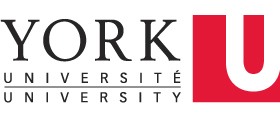 Dear colleagues at Tangshan No.1 High School, As we turn the corner and embark on a new semester, this year marks Tangshan No.1 High School’s 110thanniversary here in the People’s Republic of China. Over the past years, Tangshan No.1 High School has not only been a leading pioneer among Chinese educational system, but also an steady driven force towards Chinese development by produces some of the strongest, most confident elite students to top institutions around the globe every year.On behalf of York University China Representative Office, we recognize and congratulate Tangshan No.1 High School on this impressive accomplishments over the past 110 years, and together we celebrate with you on this monumental milestone moment as we wish you all the best on your continuation effort of inspire and inform our fellow students in charting a course to a brighter future.Best wishes, Tony Y. Zeng YORK UniversityChina Representative Office